Actividades SugeridasOBJETIVOS DE APRENDIZAJE OA_17-OA_18-OA_19-OA_26DESCRIPCIÓN DE LA ACTIVIDADComprender que todas las personas tienen derechos que deben ser respetados por los pares, la comunidad y el Estado, lo que constituye la base para vivir en una sociedad justa, y dar como ejemplo algunos artículos de la Constitución y de la Declaración Universal de los Derechos Humanos.Explicar que los derechos generan deberes y responsabilidades en las personas e instituciones, y lo importante que es cumplirlos para la convivencia social y el bien comúnProponer y fundamentar distintas formas en que la sociedad puede proteger a las personas de situaciones en las que no se respetan sus derechos.Informarse y opinar sobre temas relevantes y de su interés en el país y del mundo (política, medioambiente, deporte, arte y música, entre otros) por medio de periódicos y TIC.TRABAJO CON FUENTES Obtener información sobre el pasado a partir de diversas fuentes. (OA e) Contrastar información de fuentes y extraer conclusiones. (OA g) PENSAMIENTO CRÍTICO Formular y responder preguntas para profundizar sobre temas de su interés. (OA h) Fundamentar opiniones, utilizando fuentes, y evidencia. (OA i) COMUNICACIÓN Participar en conversaciones grupales. (OA m)Los derechos humanos en la Constitución Política de Chile2.Leen los artículos de la Constitución Política de Chile y de la Declaración Universal de los Derechos Humanos que se indican en el recuadro y luego desarrollan las actividades que se presentan a continuación:› A partir del artículo n° 1 de la Constitución Política de Chile, explican la función del Estado en la sociedad. › En grupos de cuatro o cinco compañeros, explican los objetivos  e importancia que tiene la educación de acuerdo a la Declaración (artículo 26). Incorporando sus propios conocimientos y opiniones, redactan en conjunto una proclama sobre el rol de la educación en la sociedad, los derechos que se debieran garantizar con relación a ella y los deberes que genera en los diversos actores sociales (Estado, establecimientos, padres y estudiantes). Todos los grupos leen su manifiesto y los comentan, reconociendo similitudes y diferencias entre estos.  (Lenguaje y Comunicación) R.› Elaboran en el cuaderno una tabla de dos columnas comparando los derechos en común que tiene nuestra Constitución y la Declaración Universal de los Derechos Humanos. › A partir de ambos documentos, responden en el cuaderno: - ¿Qué se entiende por bien común? - ¿Por qué creen que en ambos documentos se resalta la importancia de la familia? - ¿Cómo pueden aportar ustedes a que los Derechos Humanos se respeten? ¿Qué responsabilidad recae en cada persona con relación a los Derechos Humanos? Fundamenta.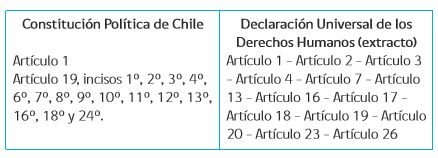 